Методика проведения занятий по узелковому крашению повторяющихся узоровПриёмы узелкового крашения позволяют посредством простых и доступных каждому воспитаннику операций, независимо от его художественной подготовки, включиться в процесс творчества по созданию нового рисунка росписи ткани.Узелковое крашение даёт возможность воспитаннику:Ощутить на практике возможности предоставляемые тканью, как материалом для росписи;Почувствовать на практике смешение каких красок даёт наиболее интересные цветовые эффекты, а каких – создаёт на ткани непривлекательные цвета и цветосочетания;Провести каждому экспериментальную работу по получению различных вариантов росписи;Разработать и быстро осуществить собственный алгоритм действий по обработке ткани с целью создания своего собственного рисунка;Быстро проверить правильность этого алгоритма в достижении того или иного эффекта росписи;Оценить творческую деятельность других воспитанников и использовать её результаты в своей работе (элемент коллективного творчества);Почувствовать себя создателем нового.Узелковое крашение способствует развитию наблюдательности и фантазии, стимулирует воспитанника к оценке своей деятельности.Занятие начинается с просмотра воспитанниками образцов узелкового крашения. Затем педагогом демонстрируются и объясняются некоторые способы складывания и обмотки ткани для получения повторяющихся узоров на больших площадях и варианты окраски в один или  два этапа. Каждый воспитанник вслед за педагогом проделывает аналогичные операции с целью получения того же, что и у педагога, рисунка.На следующем этапе воспитанникам предоставляется  время для самостоятельной работы по складыванию, обмотке и окрашиванию. Воспитанники могут:Использовать предложенные варианты складывания и обмотки ткани, но с окраской в различные цвета, в том числе и в несколько этапов;Использовать те же варианты, но изменить плотность обмотки ткани, тем самым получить дополнительные и, часто неожиданные, результаты окраски;Придумать собственные варианты обмотки и окраски с сохранением предложенных вариантов складывания ткани.Придумать собственные варианты складывания и обмотки ткани;Просматривая полученные образцы, воспитанник выбирает способ обработки ткани, который потом использует при работе над сувениром.Способы складывания и обмотки ткани для получения повторяющихся узоров1 способ1.сложить длинный узкий кусок ткани пополам в длину,2.начиная с одного конца полученного двойного прямоугольника,  гармошкой загибаются прямоугольные треугольники,3.полученный многослойный равнобедренный треугольник, начиная от вершины к основанию, «присобрать» и плотно обмотать ниткой - получится «куколка».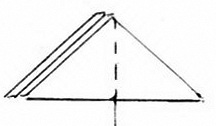                                                                        нить обмотки4.каждый угол «куколки» равномерно собрать в складки и обмотать отдельно   по 2-3  раза,5.окрасить промежутки ткани между намотанными нитями.2 способ1.сложить длинный узкий кусок ткани пополам в длину,2.начиная с одного конца полученного двойного прямоугольника,  гармошкой загибаются прямоугольные треугольники до получения многослойного равнобедренного треугольника,3.вершину первого слоя треугольника загнуть внутрь, совместив одну из сторон треугольника с основанием,4.вершину второго слоя треугольника также загнуть внутрь, совместив другую сторону треугольника с основанием и т.д.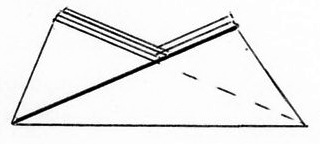 5. середину сложенной ткани равномерно собрать  в сборки и плотно обмотать ниткой – получается «куколка»,6.каждый угол «куколки» равномерно собрать в складки и обмотать отдельно   по 2-3  раза,7.окрасить промежутки ткани между намотанными нитями,8. после первого окрашивания можно сделать симметричные обмотки ещё в нескольких местах и окрасить «куколку» вторично (окраска в два этапа).3 способ1.сложить длинный узкий кусок ткани пополам в длину,2.начиная с одного конца полученного двойного прямоугольника,  гармошкой загнуть прямоугольные треугольники до получения многослойного равнобедренного треугольника,3.вершину каждого слоя треугольника загнуть внутрь, совместив  сторону треугольника с основанием,4. полученный многослойный треугольник от вершины к основанию равномерно собрать  в сборки и плотно обмотать ниткой – получается «куколка»,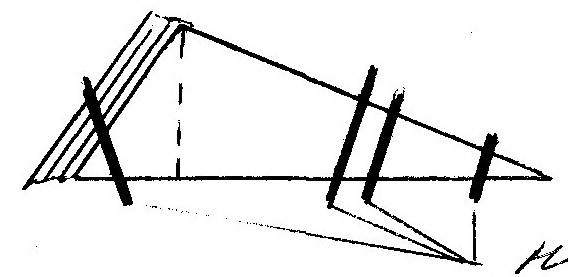                                                                                         нити обмотки5.каждый угол «куколки» равномерно собрать в складки и обмотать отдельно   по 2-3  раза,6.окрасить промежутки ткани между намотанными нитями.7.после первого окрашивания можно сделать симметричные обмотки ещё в нескольких местах и окрасить «куколку» вторично (окраска в два этапа).Получаемые варианты окраски ткани по предложенным алгоритмам могут выглядеть так: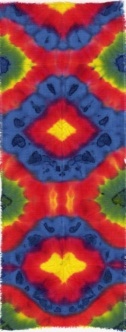 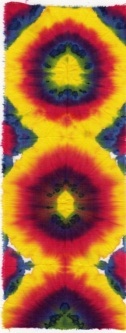 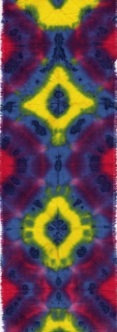 Результаты, полученные воспитанниками по собственным алгоритмам обмотки и окраски тканей с сохранением предложенных вариантов складывания: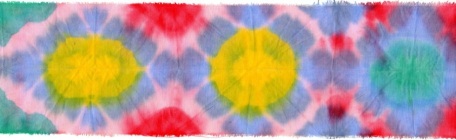 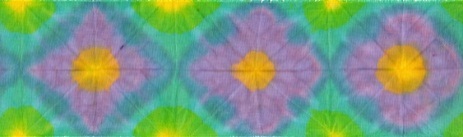 Результаты окраски тканей по придуманным воспитанниками алгоритмам складывания, обмотки и окраски: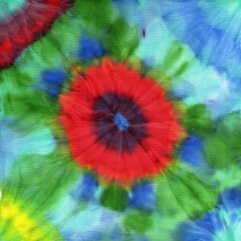 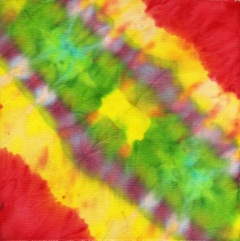 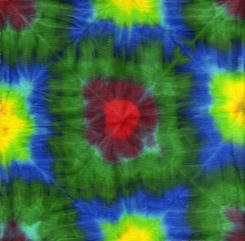 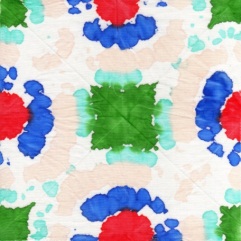 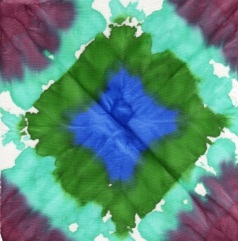 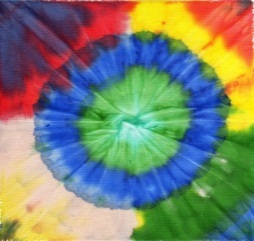 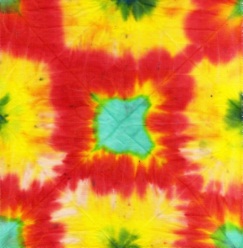 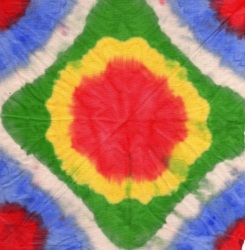 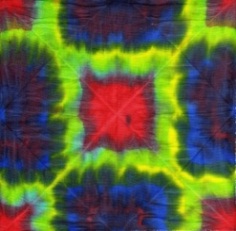 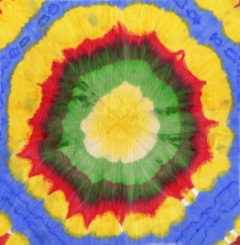 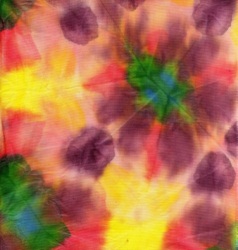 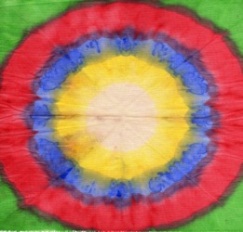 